Załącznik nr 3 do Regulaminu „II Sosnowieckiej 24-godzinnej Sztafety Pływackiej”II SOSNOWIECKA 24 GODZINNA SZTAFETA PŁYWACKA

Karta zgłoszeniowa uczestnika indywidualnego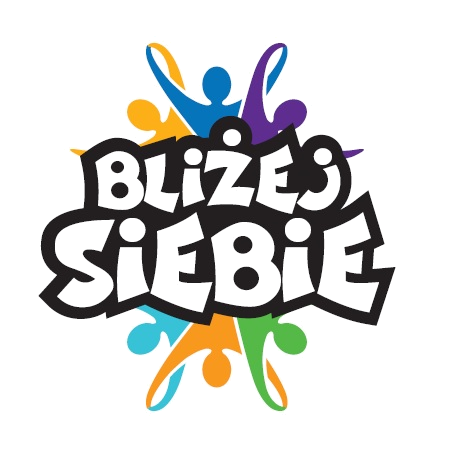 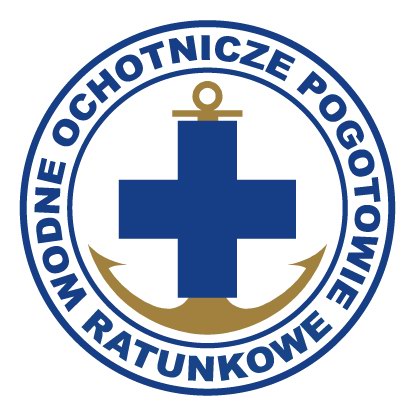 Imię i nazwisko uczestnikaData urodzeniaDeklarowany przedział czasowyRzeczywisty przedział czasowy(wypełnia organizator)Przepłynięty dystans(wypełnia organizator)